Консультация для родителей «Формирование фонематических процессов  у старших дошкольников»     Уважаемые родители! Предлагаем Вам задуматься о важности РАЗВИТИЯ ФОНЕМАТИЧЕСКОГО ВОСПРИЯТИЯ И СЛУХА.    Фонематическое восприятие – это способность воспринимать и различать звуки речи – фонемы.   Фонематический слух – способность человека к анализу и синтезу речевых звуков, т.е. слух, обеспечивающий восприятие фонем данного языка.    Русский язык считается одним из самых трудных школьных предметов. Родители будущих первоклассников примерно за год до первого звонка начинают всерьёз задумываться о подготовке ребёнка к школе. Принято считать, что готовность к школьному обучению определяется умением считать, складывать и отнимать числа в пределах десяти, читать слова по слогам. 
На самом деле всё гораздо  сложнее. Ребёнок перед поступлением в школу не только должен быть готов к обучению на физиологическом уровне, но и являться психологически зрелым для освоения столь сложного процесса как овладение письменной речью.
    Нельзя не отметить, что процесс овладения письменной речью сводится к освоению чтения, а затем и письма. Чтобы перейти к изучению письменной речи, необходимо в достаточной мере владеть речью устной. 
    Устная речь – это речь звучащая, она создается в процессе разговора. Усваивая родной язык дошкольники, овладевают важнейшей формой речевого общения — устной речью. В дошкольном возрасте основной упор делается на становление правильного произношения. Под правильным произношением понимается чёткая артикуляция, верное произнесение всех звуков, понятная речь без «скомканных» окончаний и неправильных исковерканных слов.
    Письменная речь – это графически закрепленная речь, заранее обдуманная и исправленная. Письменная речь  обращена на зрительное восприятие.
    Чтение и письмо – это сложные психофизиологические процессы. И не следует ставить эти процессы как главный показатель готовности к обучению в школе. Убедитесь, что ребёнок готов осваивать такой сложный вид деятельности как письменная речь (сначала чтение, а потом письмо). Показателем готовности к овладению письменной речью является уровень развития устной речи поступающего в первый класс. Что же имеется ввиду?Во-первых, произносительная сторона речи полностью формируется в дошкольном возрасте. Если нет какого-либо звука или даже звуков, нужно срочно исправлять. Сюда можно отнести и слоговую структуру слова: не весипед, а велосипед; не катан, а стакан…Во-вторых, у ребёнка должен быть хорошо развит фонематический слух: может выделить первый и последний звук в слове; определить, где находится заданный звук…В-третьих, грамматический строй речи во многом уже сформирован: не глазы, а глаза; не яблоковый сок, а яблочный…В-четвёртых, достаточно большой словарный запас: ребёнок использует слова по назначению, может подобрать синонимы, антонимы, владеет обобщающими понятиями…В-пятых, ребёнок владеет связной речью: может рассказать о себе; в состоянии описать игру, в которую играл; объяснить, что ему хочется…В-шестых, должна быть достаточно развита мелкая моторика (это относится только к овладению письмом). А развивают мелкую моторику рисование, работа с пластилином, бисером, самостоятельное застёгивание вещей, завязывание шнурков… И только в последнюю очередь работа ручкой в прописях и тетрадях!    Необходимое условие обучения чтению — это умение соотносить звуковой и зрительный ряды, т. е. представлять себе, как звук и слово могут выглядеть на бумаге и, наоборот, привыкнуть к тому, что произносятся они несколько иначе, чем пишутся. Это – наличие сформированного фонематического слуха как способности к различению, как звуков, так и зрительных изображений, особенно тех, которые являются составными частями букв. 
    У детей, собирающихся пойти в школу, важно развивать фонематический слух. Фонематический слух — это способность человека к распознаванию речевых звуков, представленных фонемами данного языка. У детей его формирование происходит при восприятии устной речи окружающих и, одновременно, при собственном проговаривании слов в соответствии с воспринимаемыми образцами, при помощи которых выделяются и обобщаются различные признаки фонем.  Умение слышать каждый отдельный звук в слове, чётко отделять его от рядом стоящего, знать из каких звуков состоит слово, то есть умение анализировать звуковой состав слова, является важнейшей предпосылкой для правильного обучения грамоте. А именно, успешное обучение чтению и письму предполагает как обязательное условие формирования фонематического восприятия и развитие навыков звукового анализа. Другими словами умение слышать есть данный звук в слове или нет. Различать близко звучащие, но разные по значению слова. (Палка – Балка, Почка – Бочка. Различать слова, в которые входят одни и те же фонемы, расположенные в разной последовательности.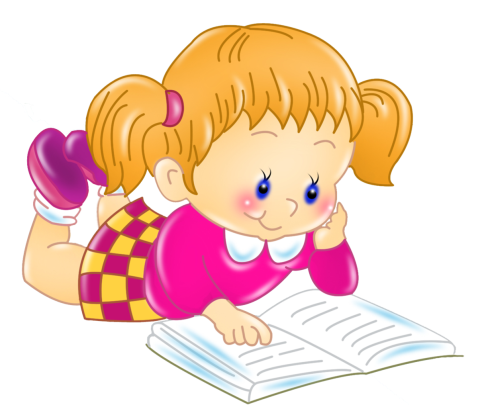 
   Совершенствование речевого слуха.
    Формирование у детей навыков элементарного звукового анализа: умения определять количество слогов в слове; отхлопывать и отстукивать ритм слов разной слоговой структуры; выделять ударный слог; проводить анализ гласных и согласных звуков.
Таким образом, умение сосредотачиваться на звуке - слуховое внимание - очень важная особенность человека, без которой невозможно слушать и понимать речь.
    Предлагаем  игры для детей на  развитие слухового внимания.
Упражнения включают задания действий предметов (хлопанье, скрип, свист, стуки, звуки транспорта).
Проводятся игры на узнавание  голосов других людей, мелодий.       Упражнение «Отгадай, что звучит». Нужно показать ребенку, какие звуки издают различные предметы (как шуршит бумага, как звенит бубен, какой звук издает барабан, как звучит погремушка). Затем нужно воспроизводить звуки так, чтобы ребенок не видел сам предмет. А ребенок должен постараться угадать, какой предмет издает такой звук. Попросите ребенка закрыть глаза и позвоните в колокольчик. Ребенок должен повернуться лицом к тому месту, откуда слышен звук и, не открывая глаз, рукой показать направление.
    Такие упражнения способствуют развитию слуховой памяти и слухового внимания. 
    Не менее важно различать и анализировать звуки. Это умение называется фонематическим слухом. Маленький ребенок не умеет сравнивать звуки, но его можно этому научить. Цель упражнений на развитие фонематического слуха - научить ребенка слушать и слышать.
    Упражнение "Подскажи словечко". Прочитайте ребенку хорошо знакомое ему стихотворение (например: «Спать пора, уснул бычок...», «Уронили мишку на пол...», «Наша Таня громко плачет...»). При этом не произносите последние слова в строчках. Предложите ребенку самому сказать недостающие слова.
    Упражнение «Маленький учитель». Скажите ребенку, что его любимая игрушка хочет научиться правильно говорить. Попросите ребенка «объяснить» игрушке, как называется тот или иной предмет. При этом следите, чтобы ребенок правильно и четко произносил слова.
    Упражнение «Услышишь – хлопни». Взрослый произносит ряд звуков (слогов, слов); а ребёнок с закрытыми глазами, услышав заданный звук, хлопает в ладоши.
    Упражнение «Внимательный слушатель». Взрослый произносит слова, а дети определяют место заданного звука в каждом их них (начало, середина или конец слова).
    Упражнение "Нужное слово". По заданию взрослого дети произносят слова с определенным звуком в начале, середине, конце слова.
   Упражнение "Зоркий глаз". Детям предлагается найти в окружающей обстановке предметы, в названии которых есть заданный звук, и определить его место в слове.
    Упражнение «Сложи звук». Взрослый произносит ряд звуков, а дети проговаривают составленные из них слоги и слова, например: [м][а] - ма; [н][о][с] - нос.
    Упражнение "Скажи наоборот". Взрослый проговаривает два-три звука, а дети должны произнести их в обратном порядке.
Освоение ребенком звукового состава языка лежит в основе развития речи. Иными словами, особенность формирования речи ребенка напрямую зависит от его способности слышать, узнавать и различать речевые звуки.ФОНЕМАТИЧЕСКИЕ СКАЗКИ
    Обучение дошкольника чтению должно происходить в игре. Фонематические сказки являются продолжением игр со звуковыми символами. Фонематические сказки помогают закрепить знания ребенка о звуках, а также познакомить его с буквами. Фонематические сказки помогают ребенку научиться разделять понятия «звук» и «буква».    Обучая ребенка чтению и развивая фонематический слух, следует помнить:Наша речь состоит из предложений.Предложение - это законченная мысль.Предложения состоят из слов.Слова состоят из звуков.Звук - это то, что мы слышим и произносим.Буква - это то, что мы видим и пишем.Звук на письме обозначается буквой.Звуки бывают гласные и согласные.    Гласные звуки - звуки, которые можно петь голосом (выше-ниже), при этом воздух, выходящий изо рта, не встречает преграды.    Согласные звуки - звуки, которые нельзя петь, так как воздух, выходящий изо рта при их произнесении, встречает преграду.    Опыт, который приобретут Ваши дети, намного облегчит их вступление в школьную жизнь. Вы играли с ребёнком! А в игре и сложное становится доступным. Самое главное, верьте в своего ребенка и помогите ему постичь мир звуков!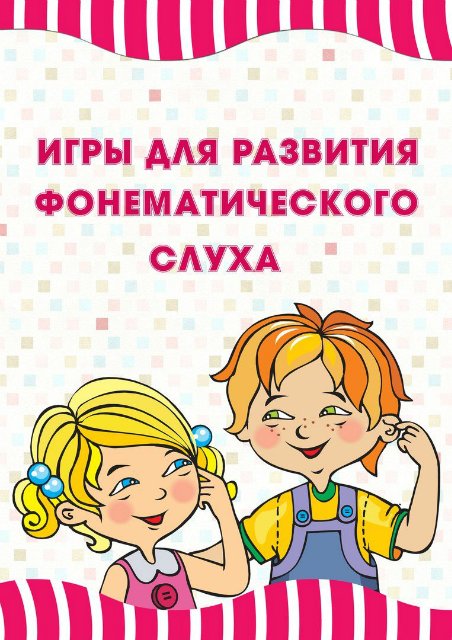 Спасибо за внимание!